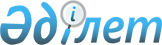 О признании утратившим силу решения маслихата района Шал акынаРешение маслихата района Шал акына Северо-Казахстанской области от 26 января 2015 года № 35/4      В соответствии с подпунктом 4) пункта 2 статьи 40 Закона Республики Казахстан от 24 марта 1998 года № 213 "О нормативных правовых актах" маслихат района Шал акына Северо-Казахстанской области РЕШИЛ:

       1. Признать утратившим силу решение маслихата района Шал акына от 30 июня 2010 года № 26/4 "Об утверждении поправочных коэффициентов к базовым ставкам платы за земельные участки на территории района Шал акына" (зарегистрировано в Реестре государственной регистрации нормативных правовых актов от 6 августа 2010 года за № 13-14-104, опубликовано в районных газах от 20 августа 2010 года "Парыз" № 35, от 20 августа 2010 года "Новатор" № 35).

       2. Копию решения направить в Департамент юстиции Северо-Казахстанской области для внесения соответствующих записей в реестр государственной регистрации нормативных правовых актов.

       3. Настоящее решение вводится в действие со дня подписания.


					© 2012. РГП на ПХВ «Институт законодательства и правовой информации Республики Казахстан» Министерства юстиции Республики Казахстан
				
      Председатель
ХХХV сессии маслихата
район Шал акына
Северо-Казахстанской области

К.Сактанов

      Секретарь маслихата
район Шал акына
Северо-Казахстанской области

Н.Дятлов
